MUSIC THEORY UNIT 2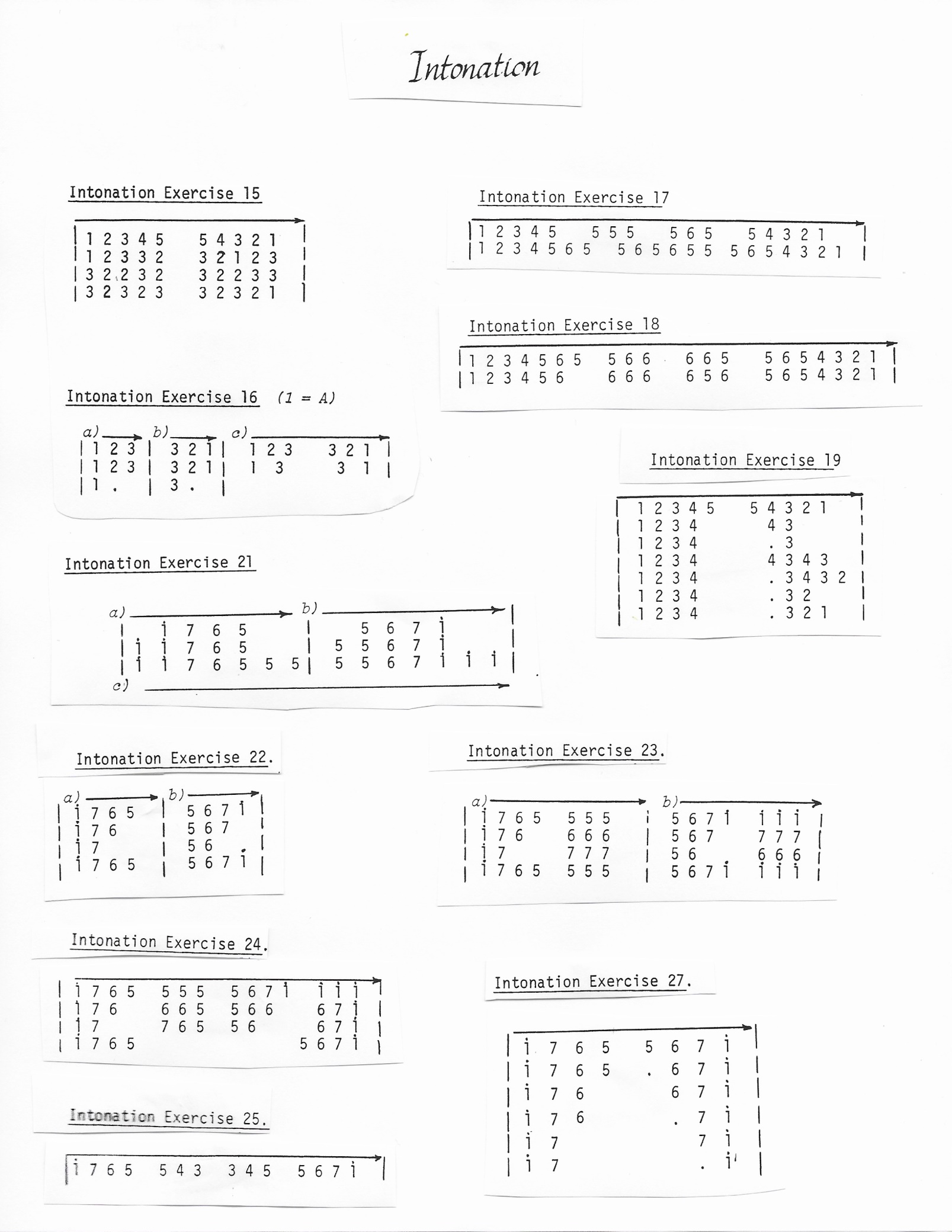 MUSIC THEORY: pg. 10MUSIC THEORY: pg. 11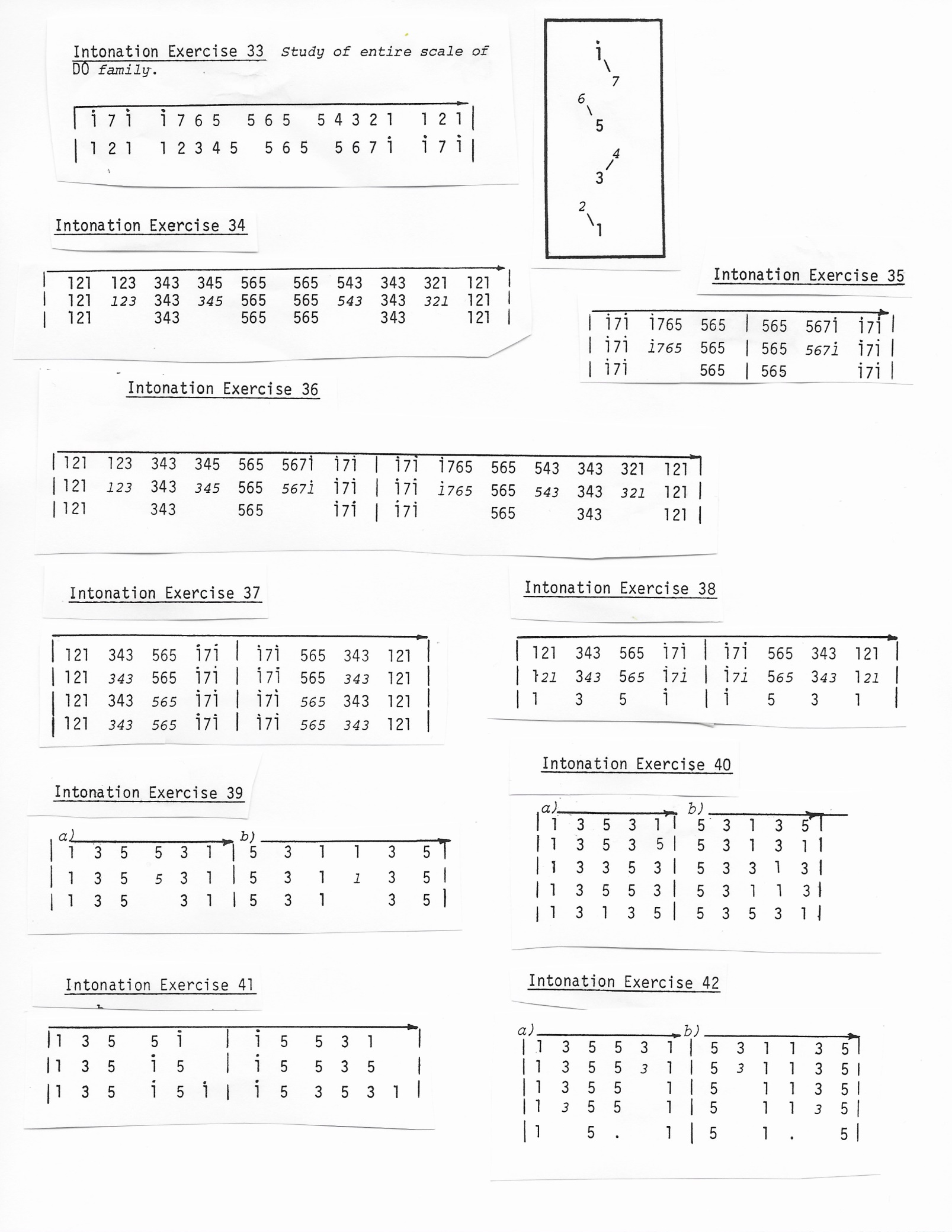 MUSIC THEORY: pg. 12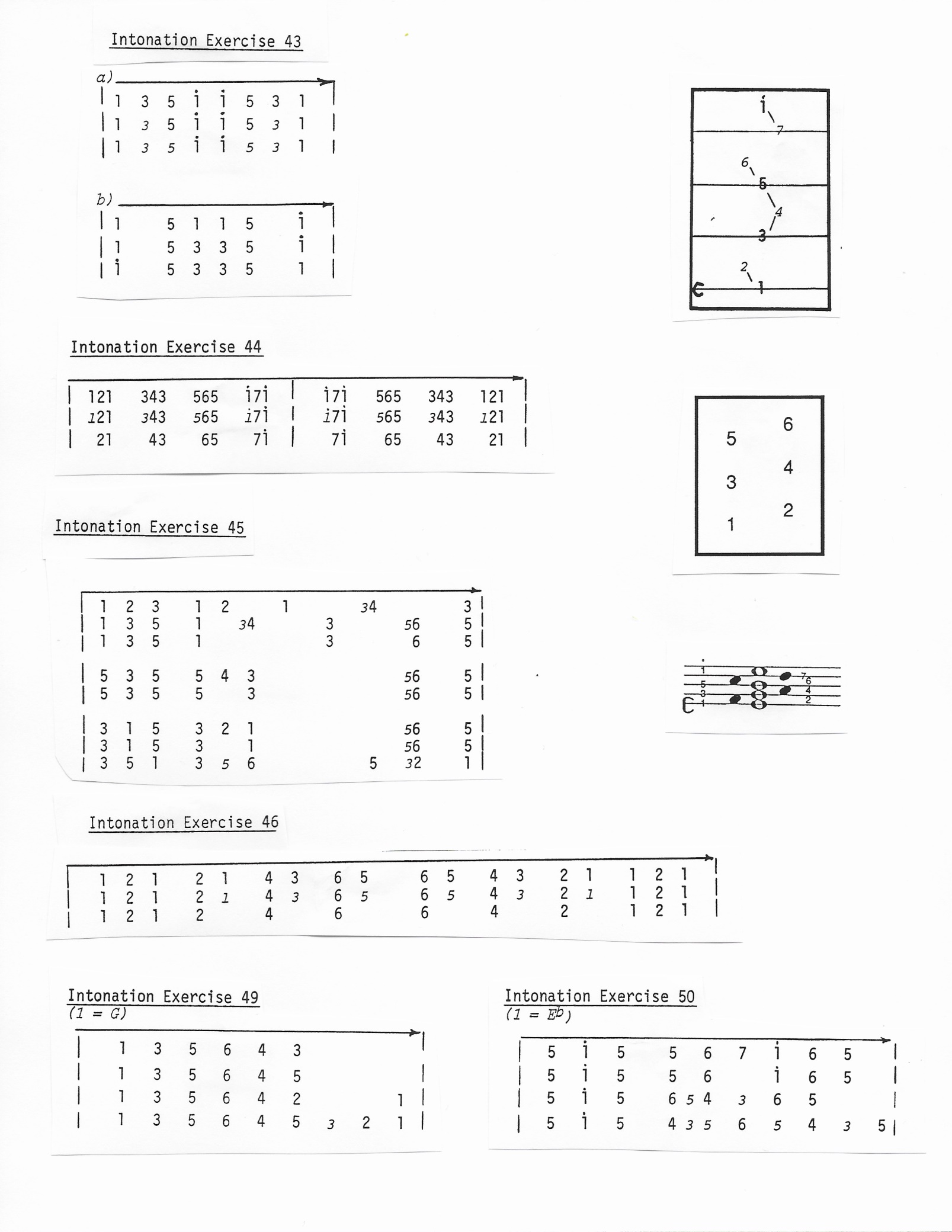 MUSIC THEORY: pg. 13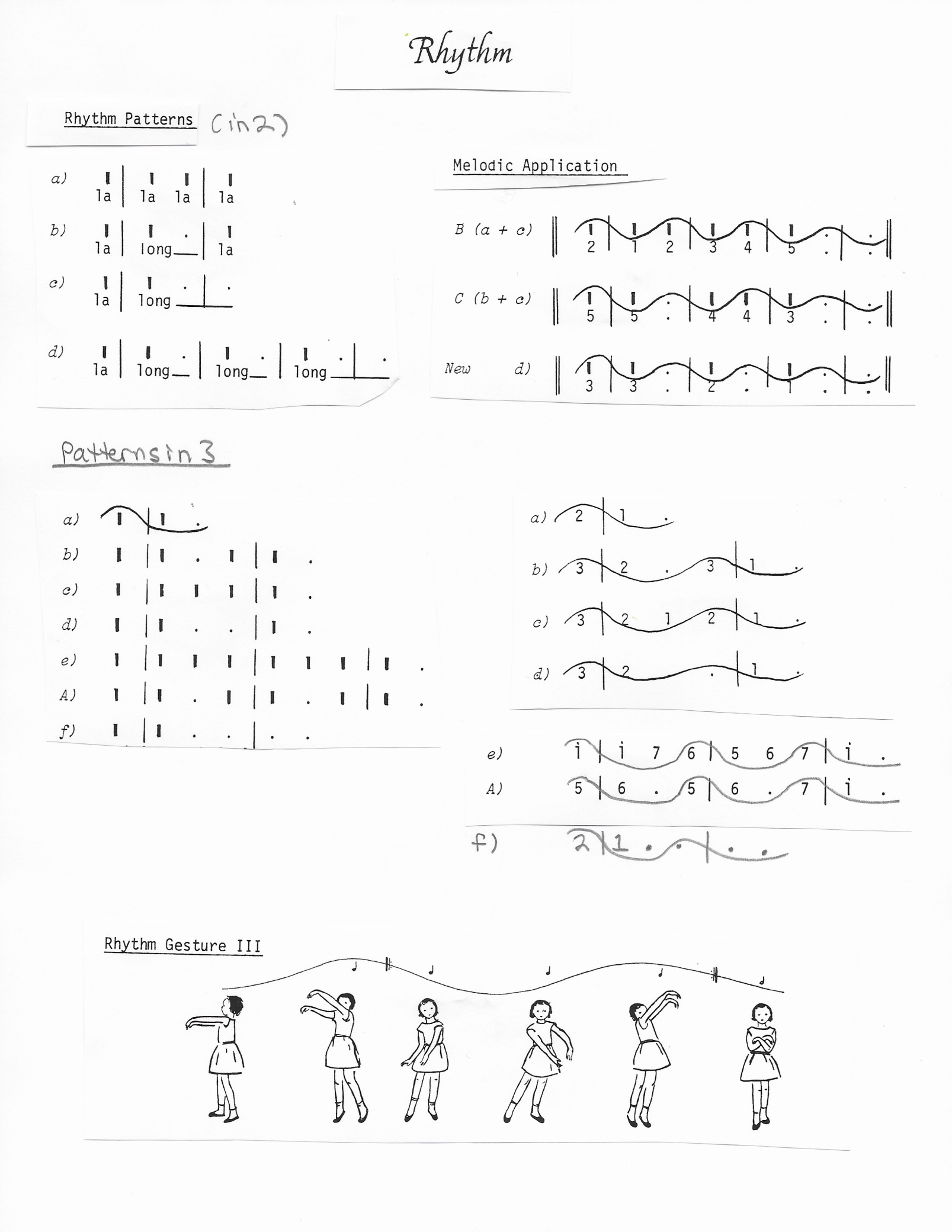 MUSIC THEORY: pg. 14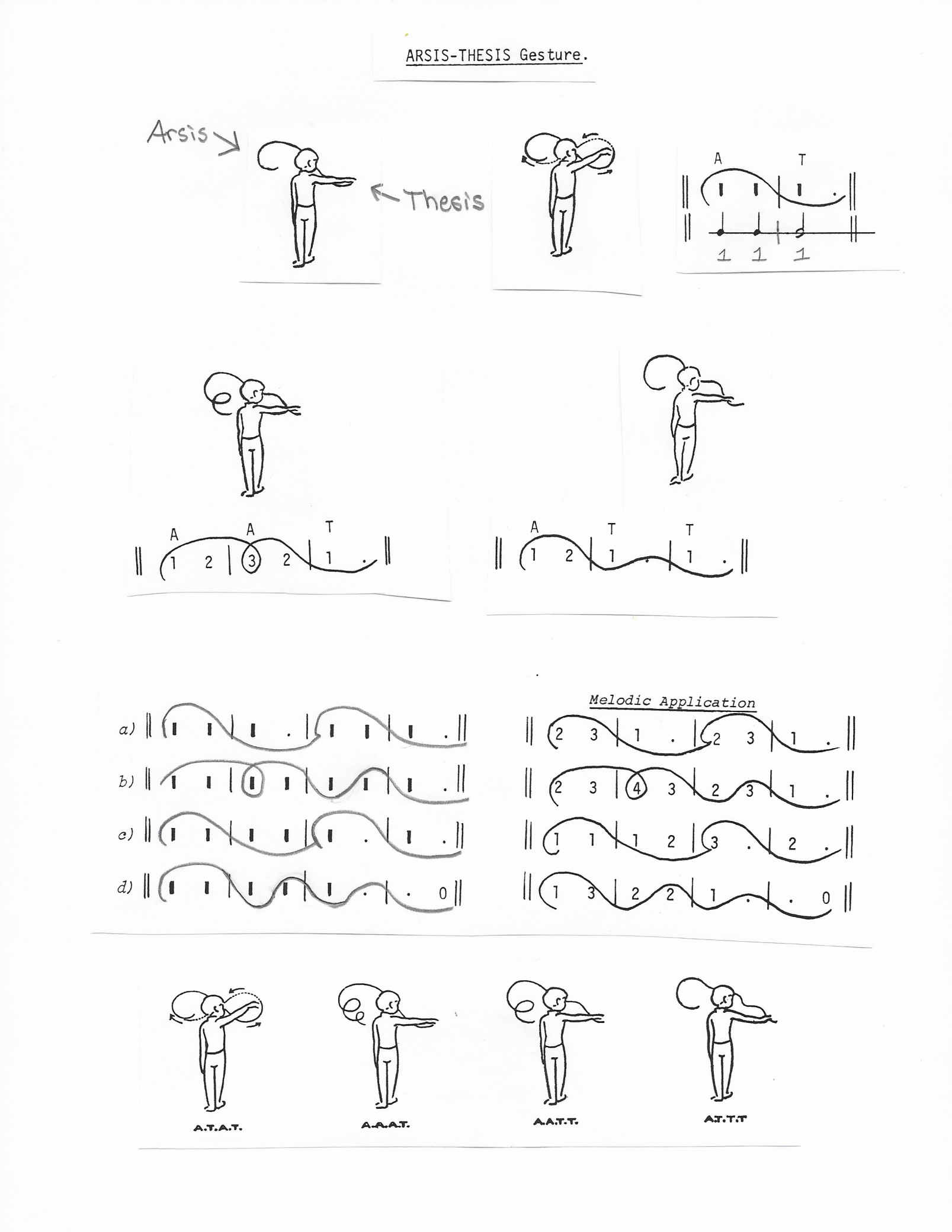 MUSIC THEORY: pg. 15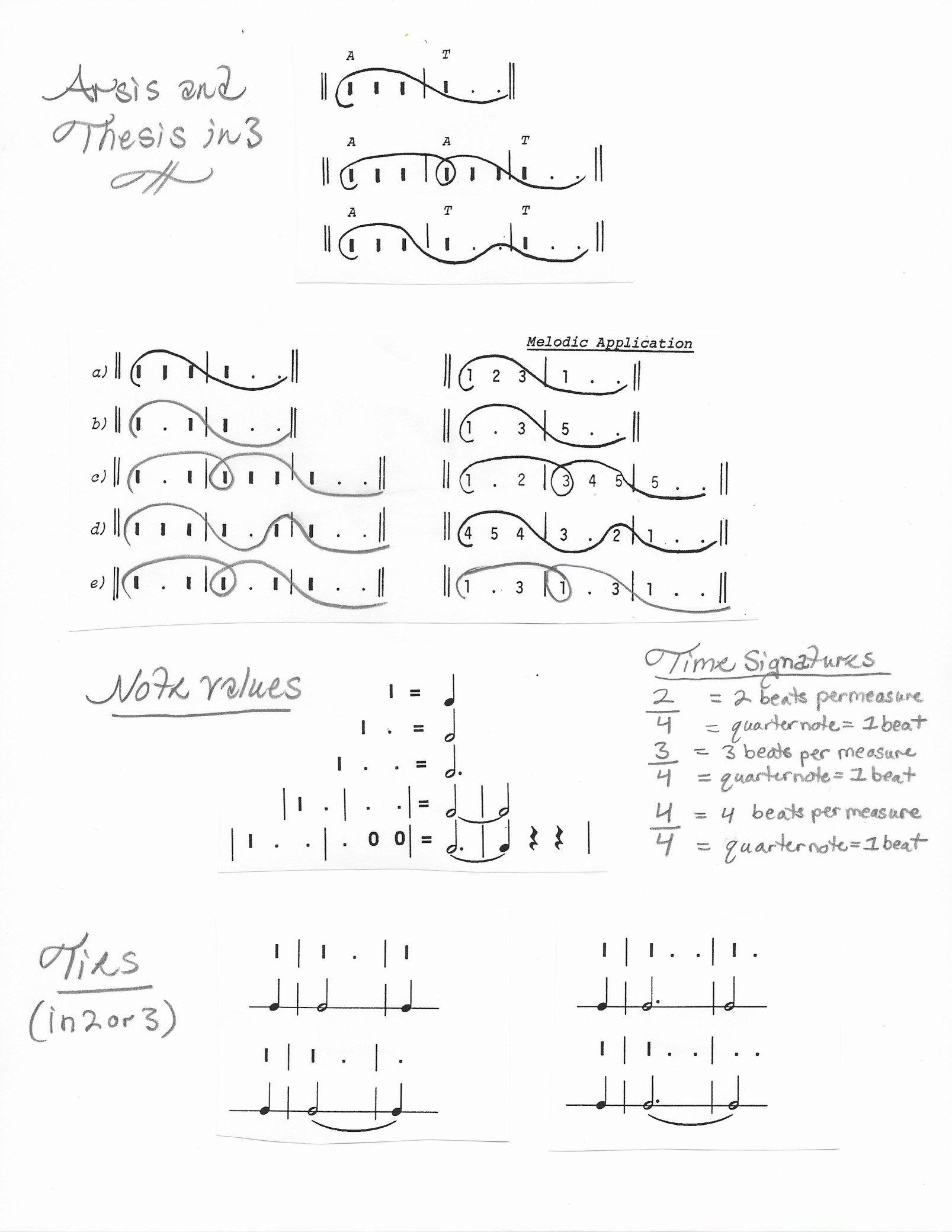 MUSIC THEORY: pg. 16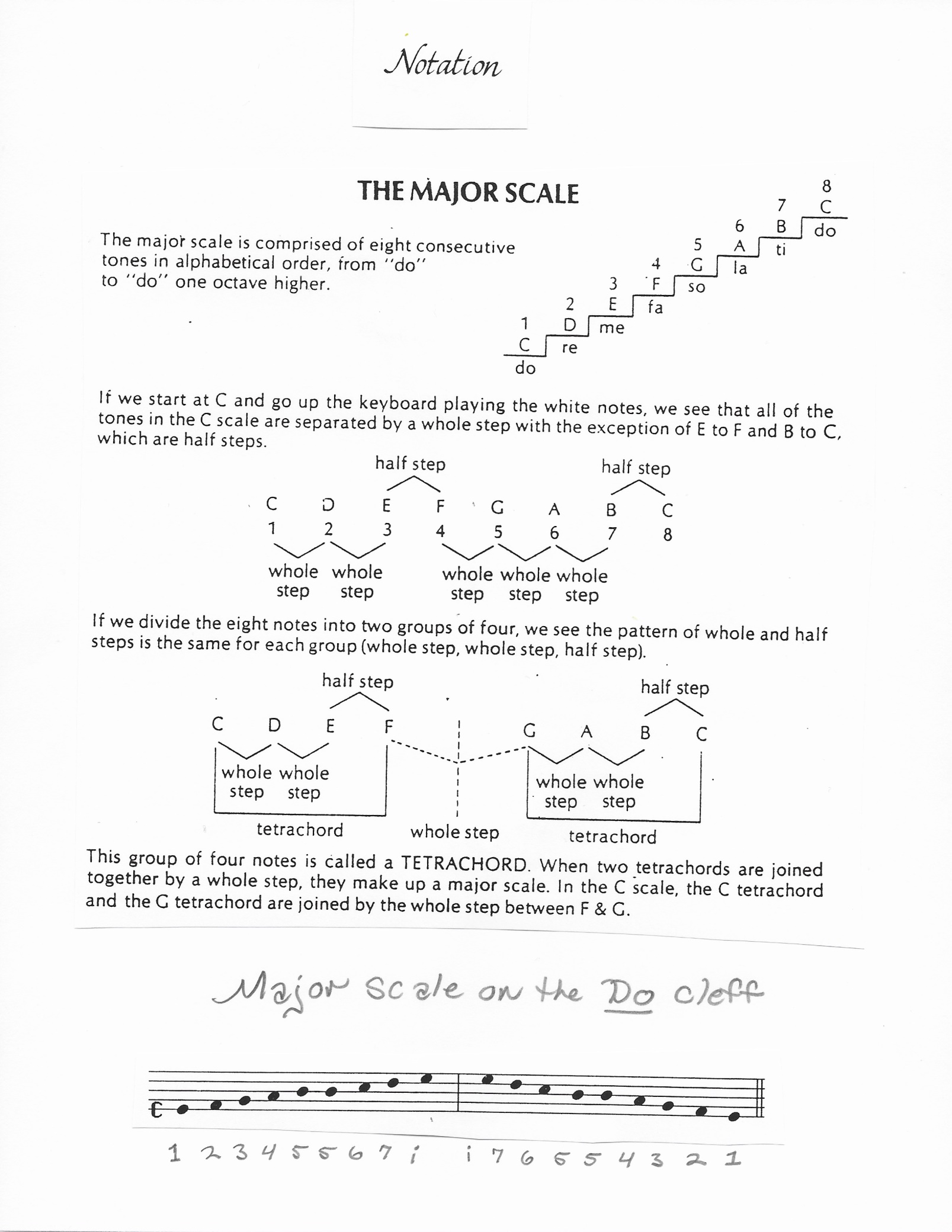 MUSIC THEORY: pg. 17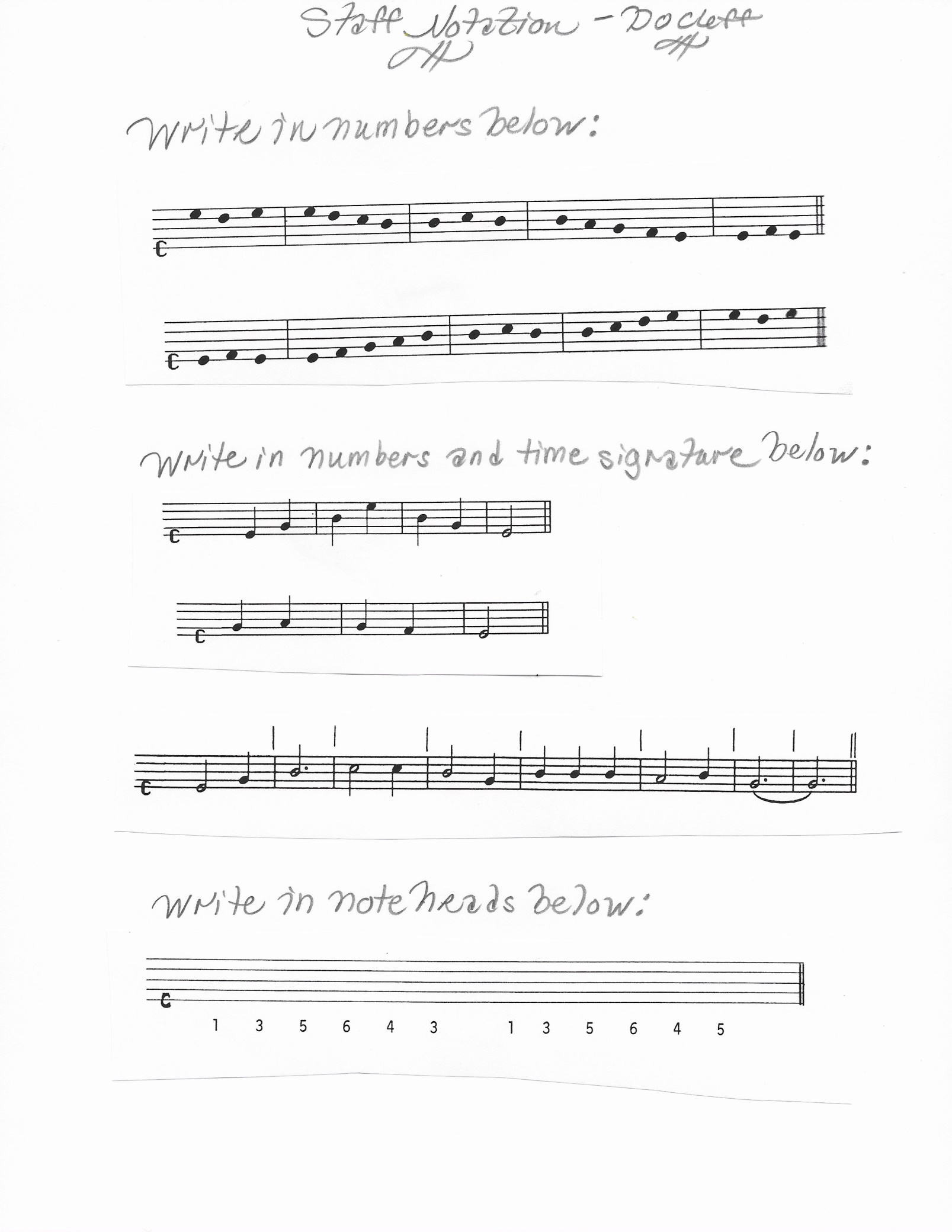 MUSIC THEORY: pg. 18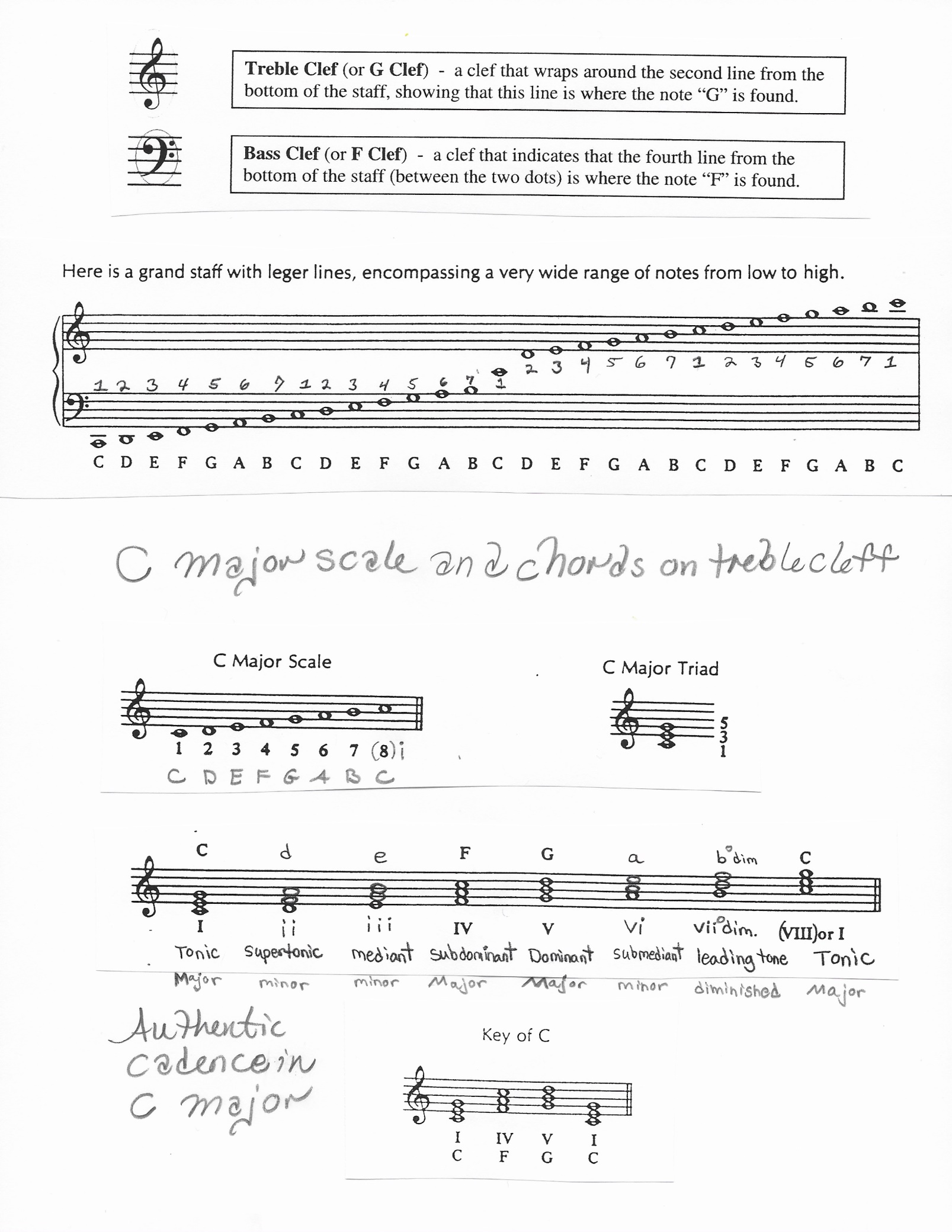 MUSIC THEORY: pg. 19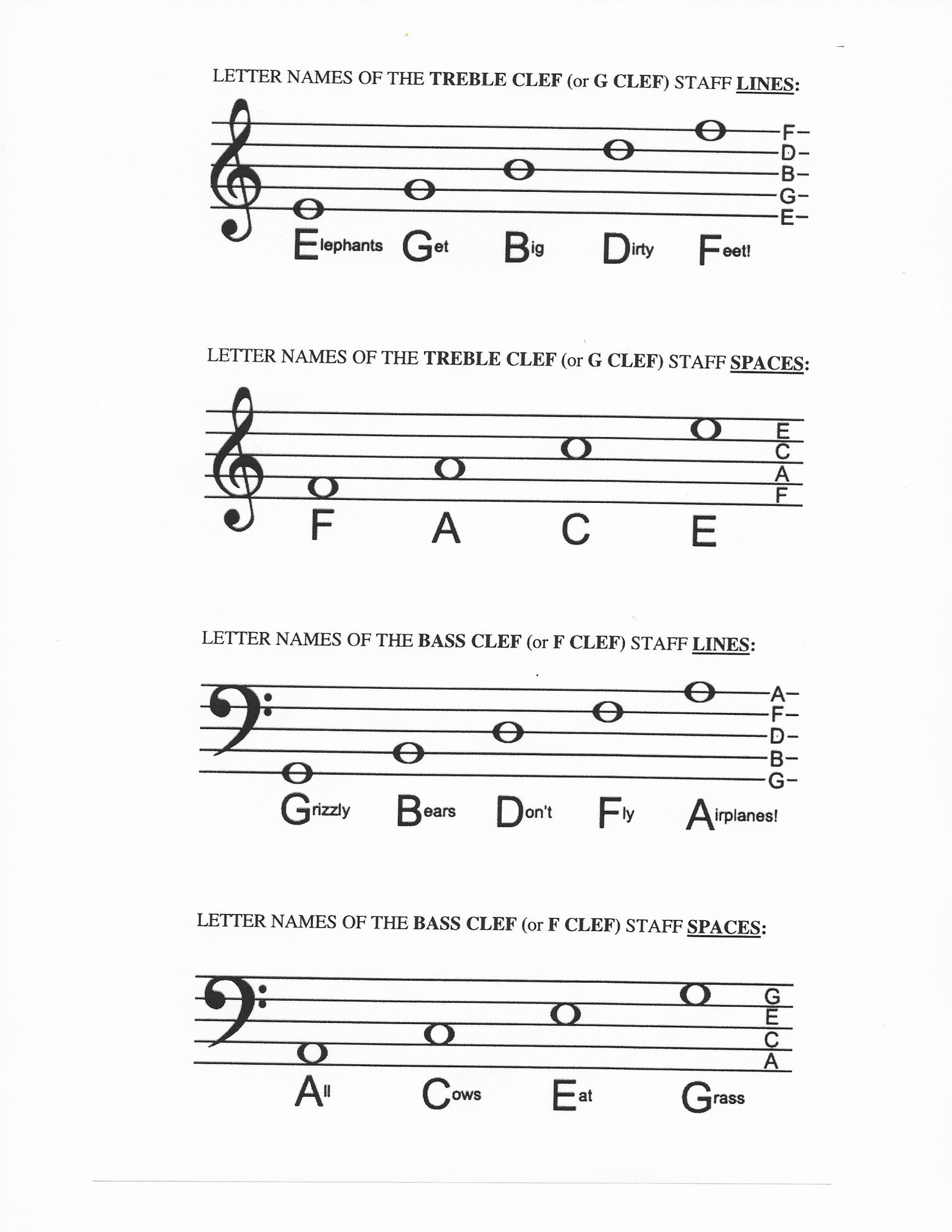 MUSIC THEORY: pg. 20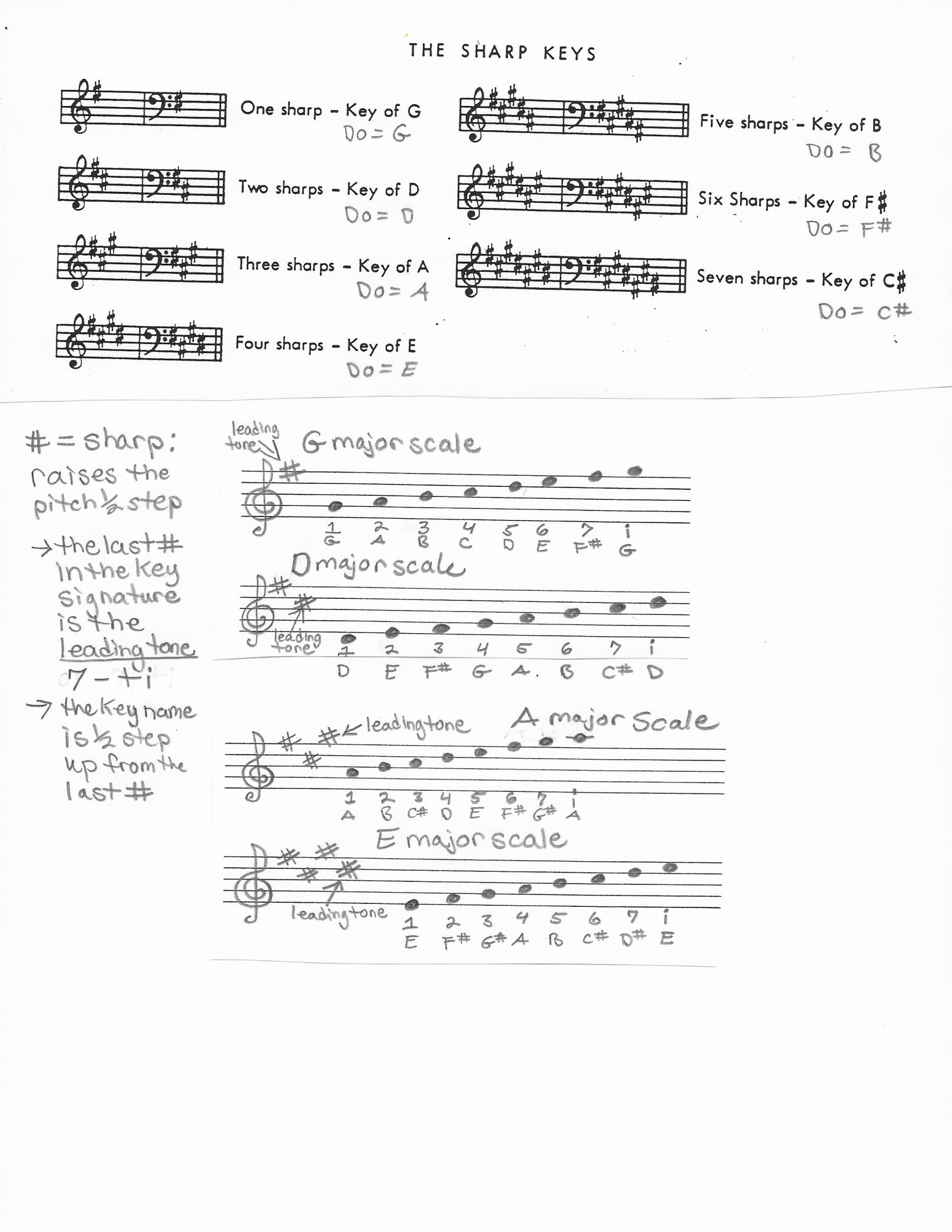 MUSIC THEORY: pg. 21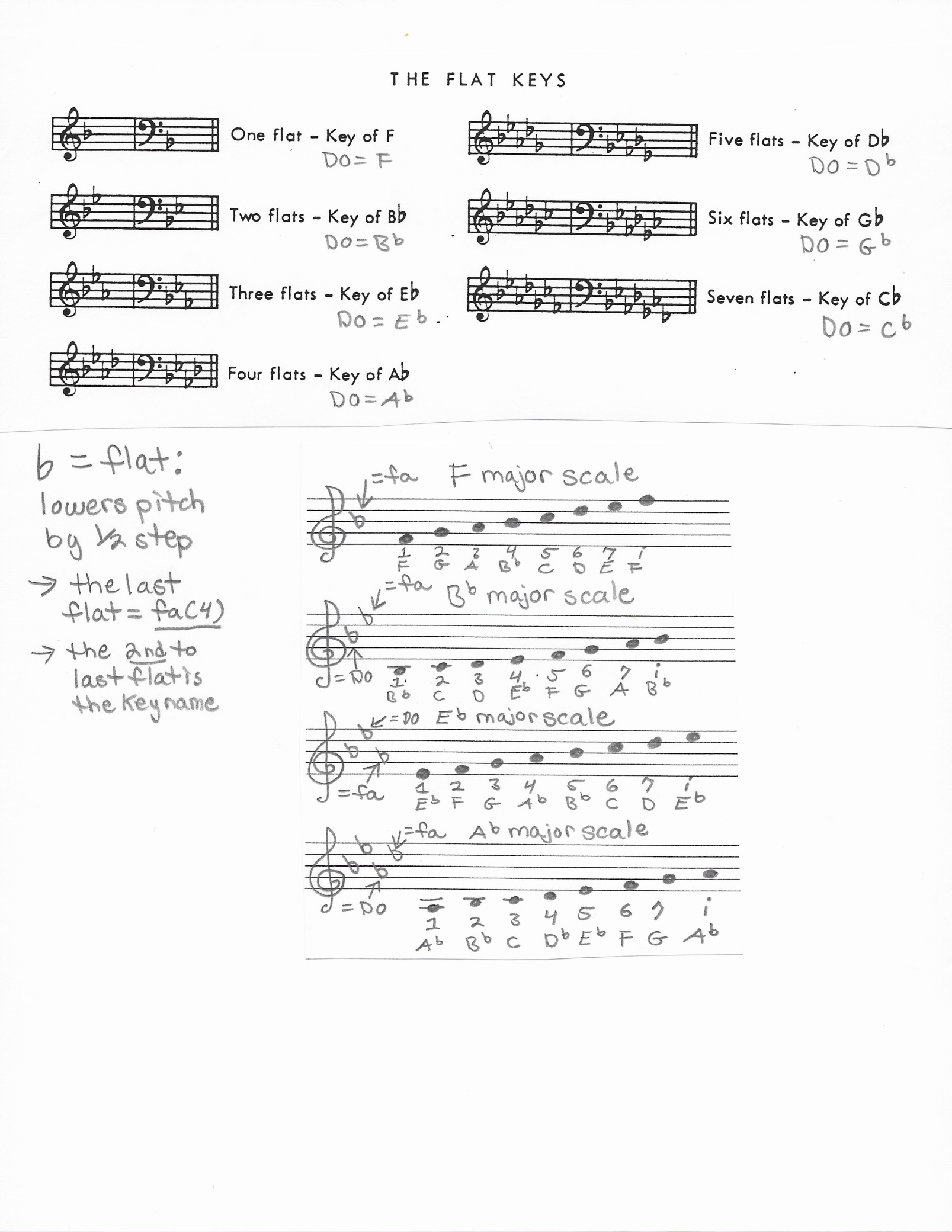 MUSIC THEORY: pg. 22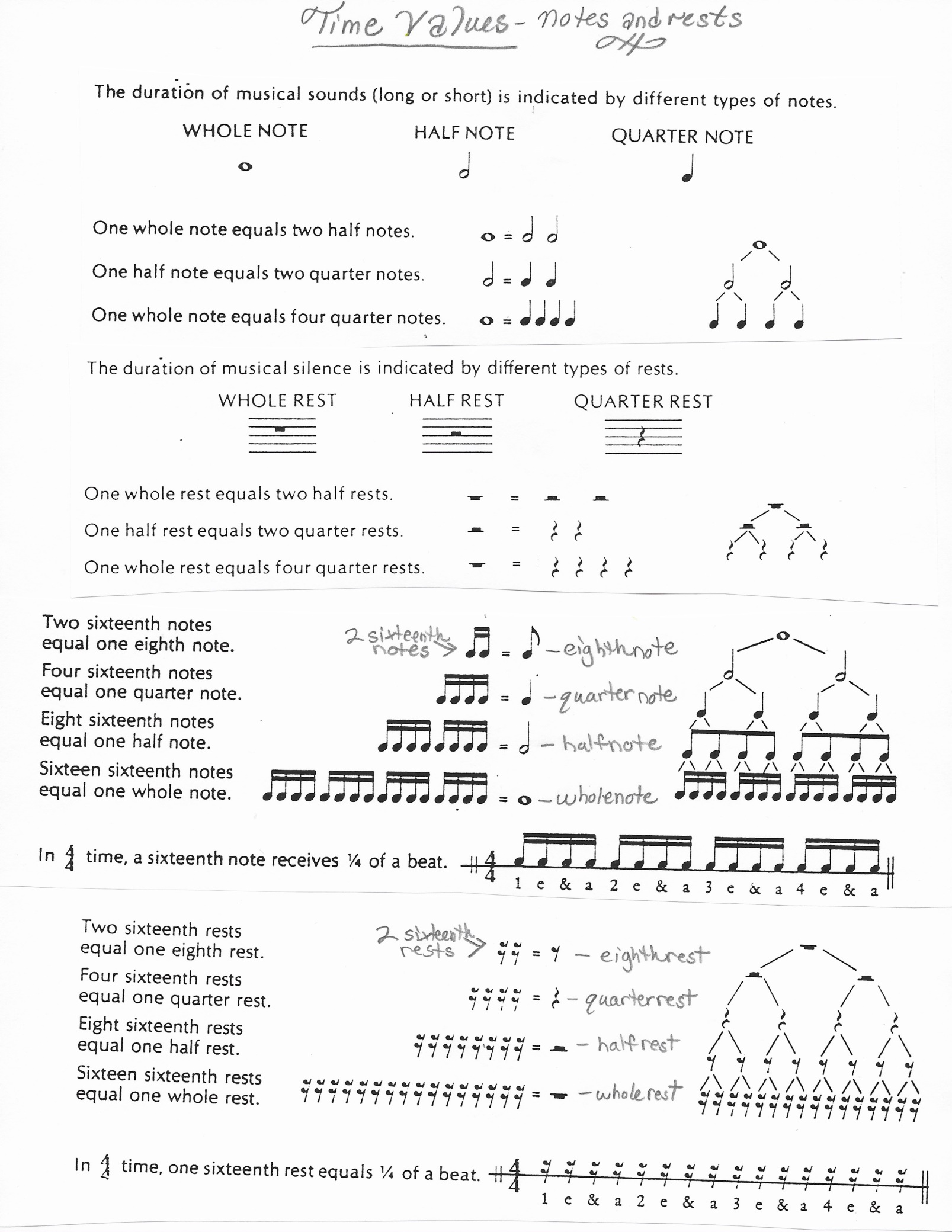 MUSIC THEORY: pg. 23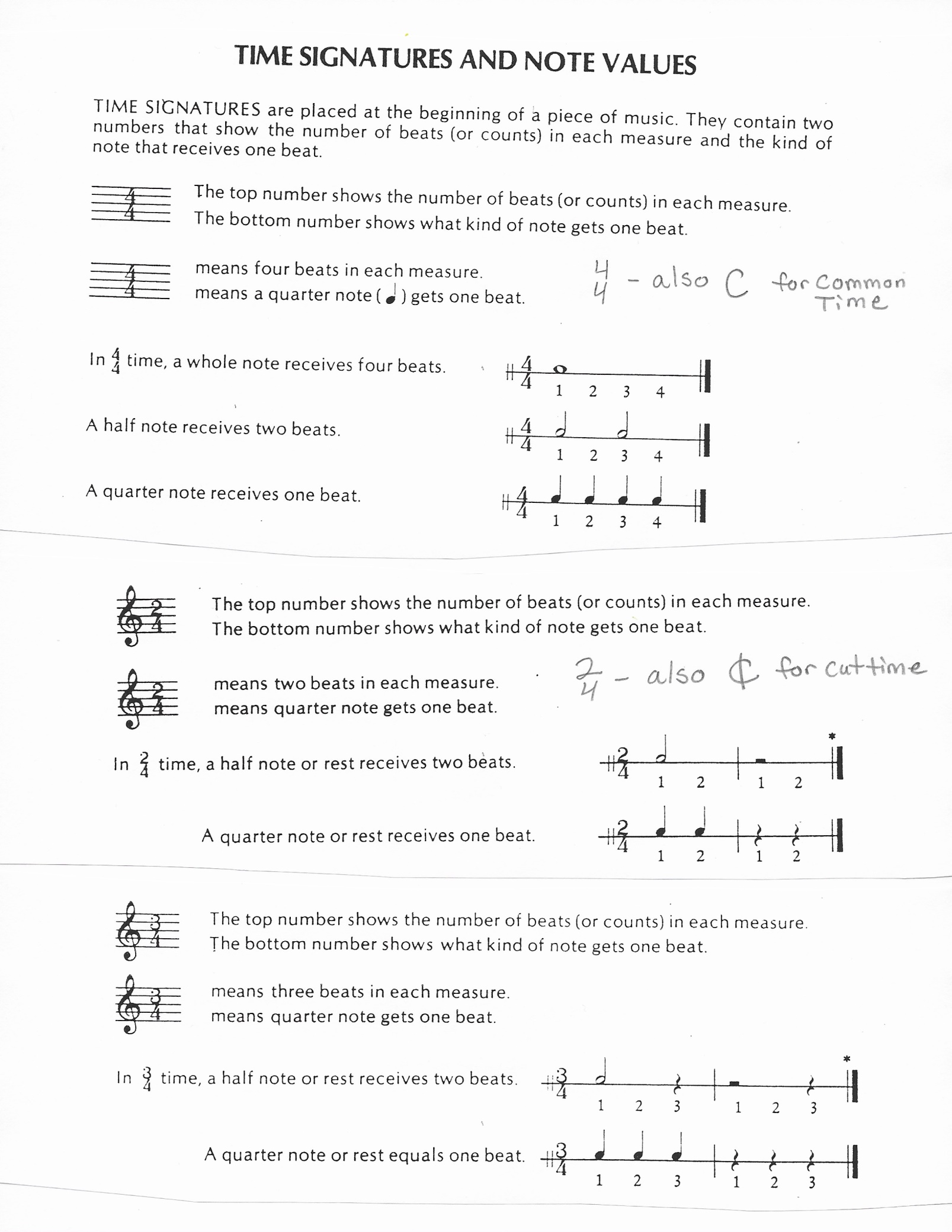 MUSIC THEORY: pg. 24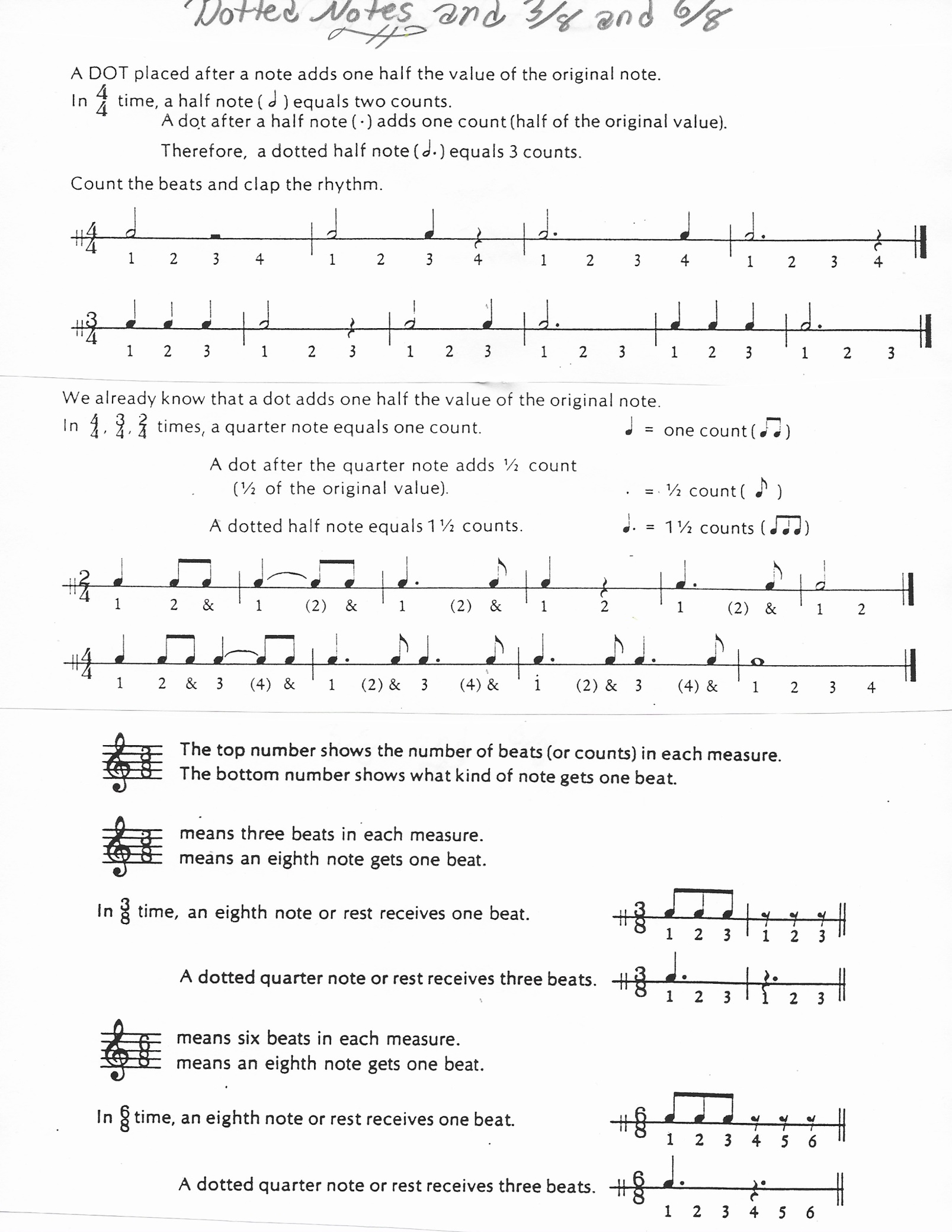 MUSIC THEORY: pg. 25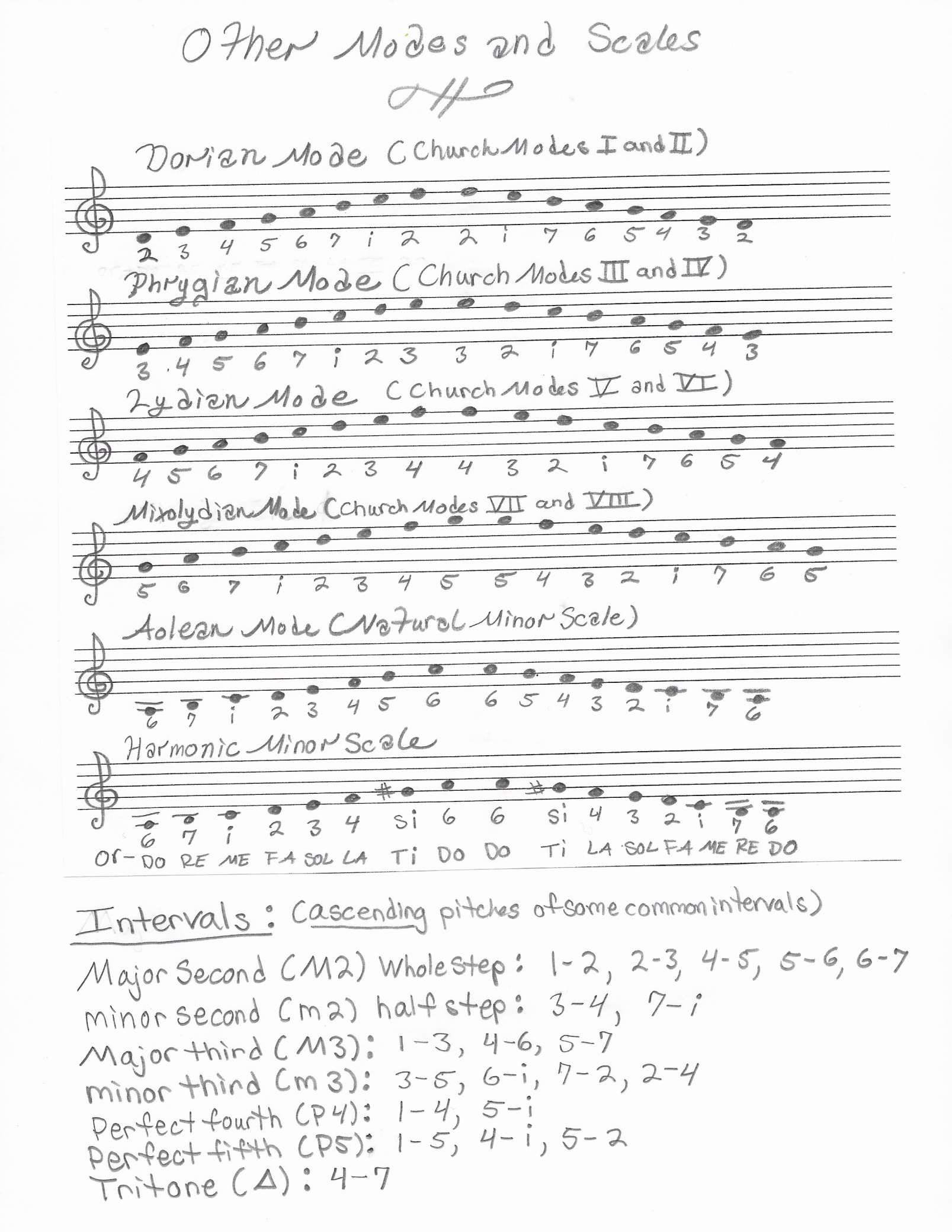 MUSIC THEORY: pg. 26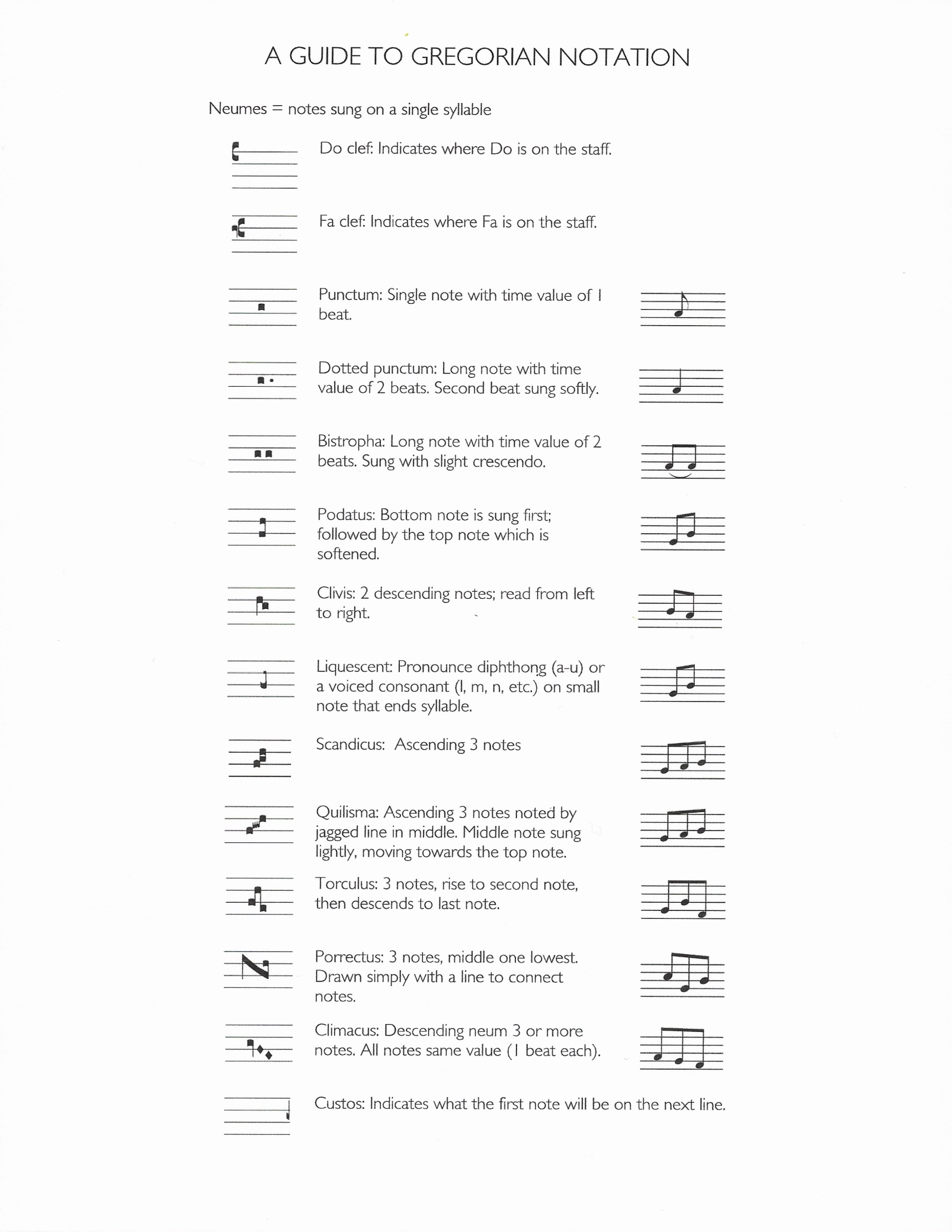 MUSIC THEORY: pg. 27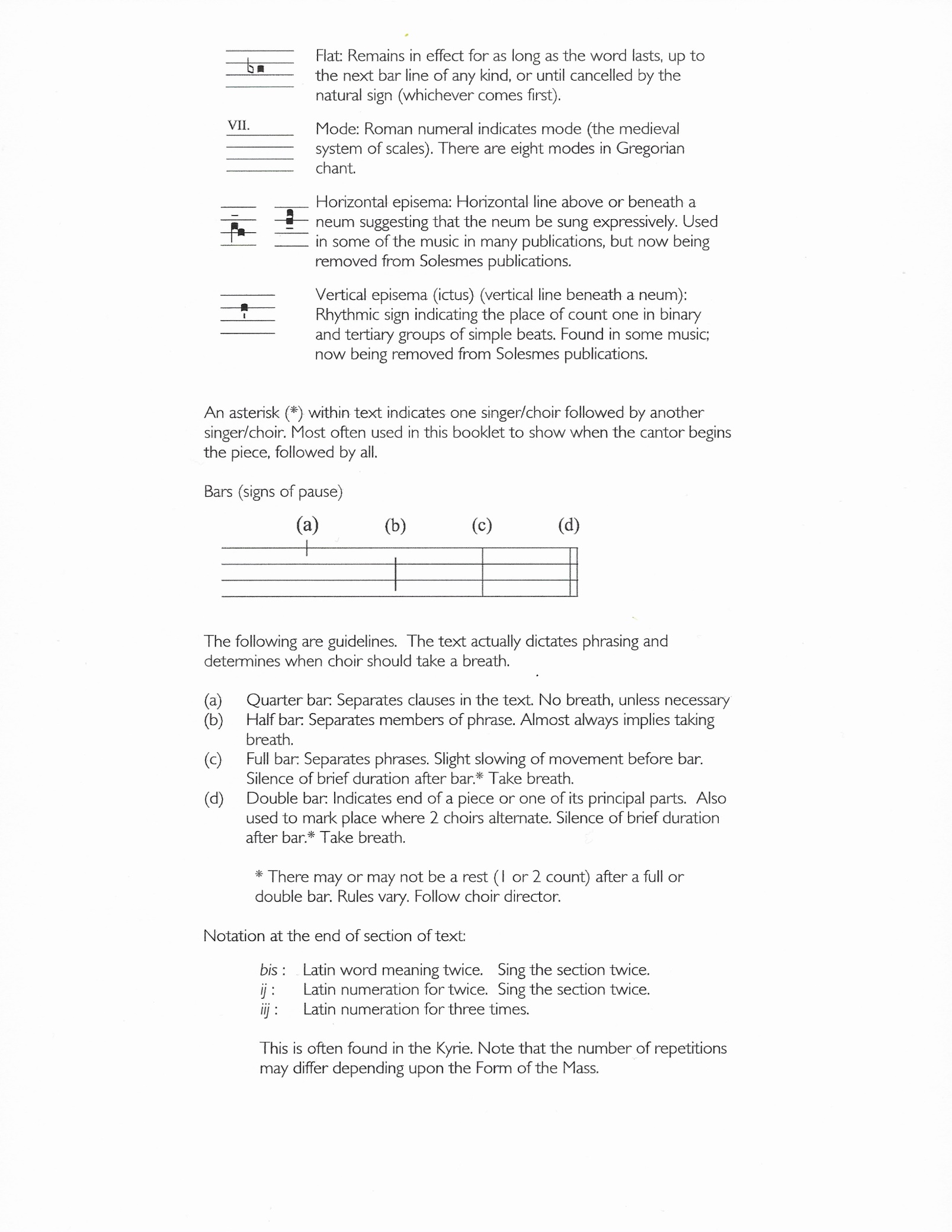 MUSIC THEORY: pg. 28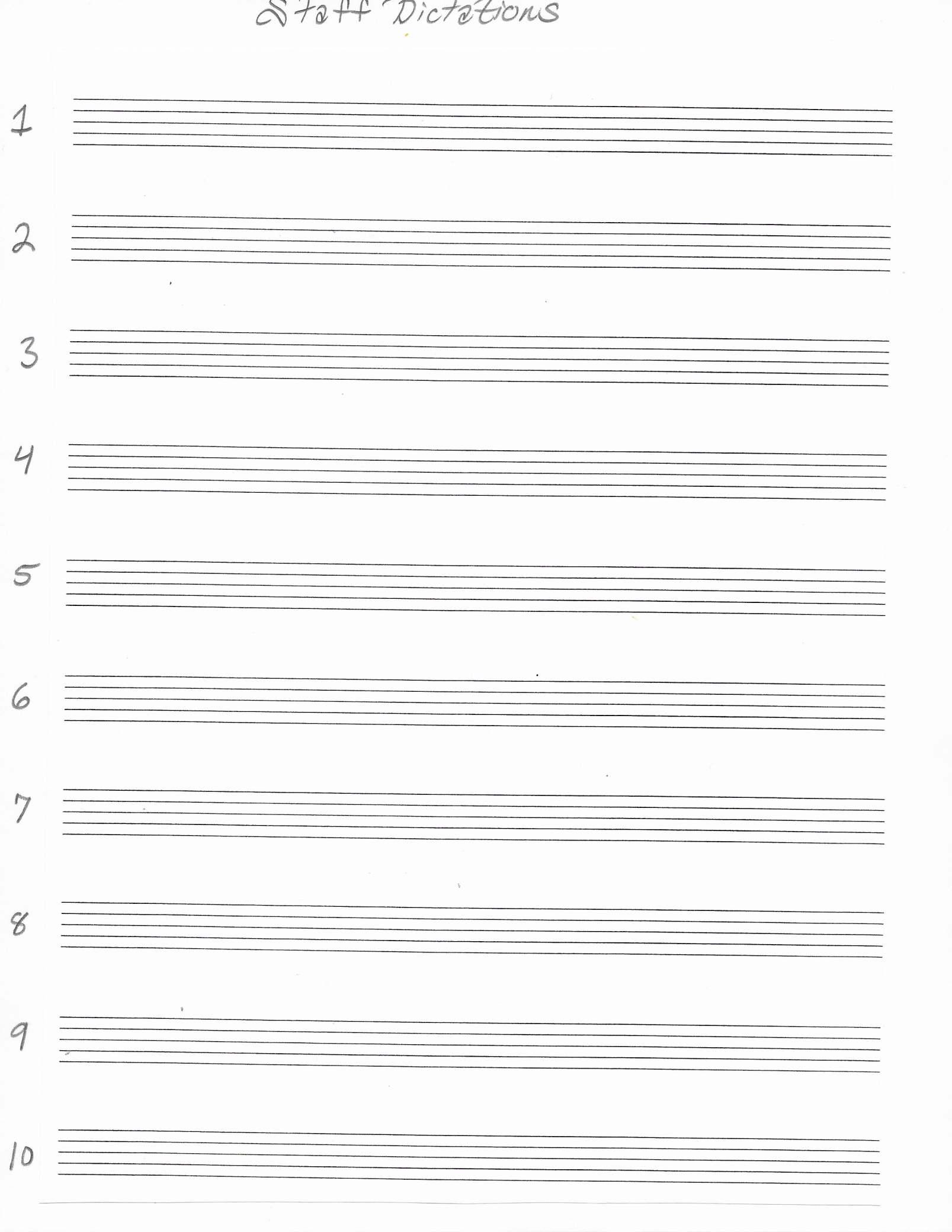 MUSIC THEORY: pg. 29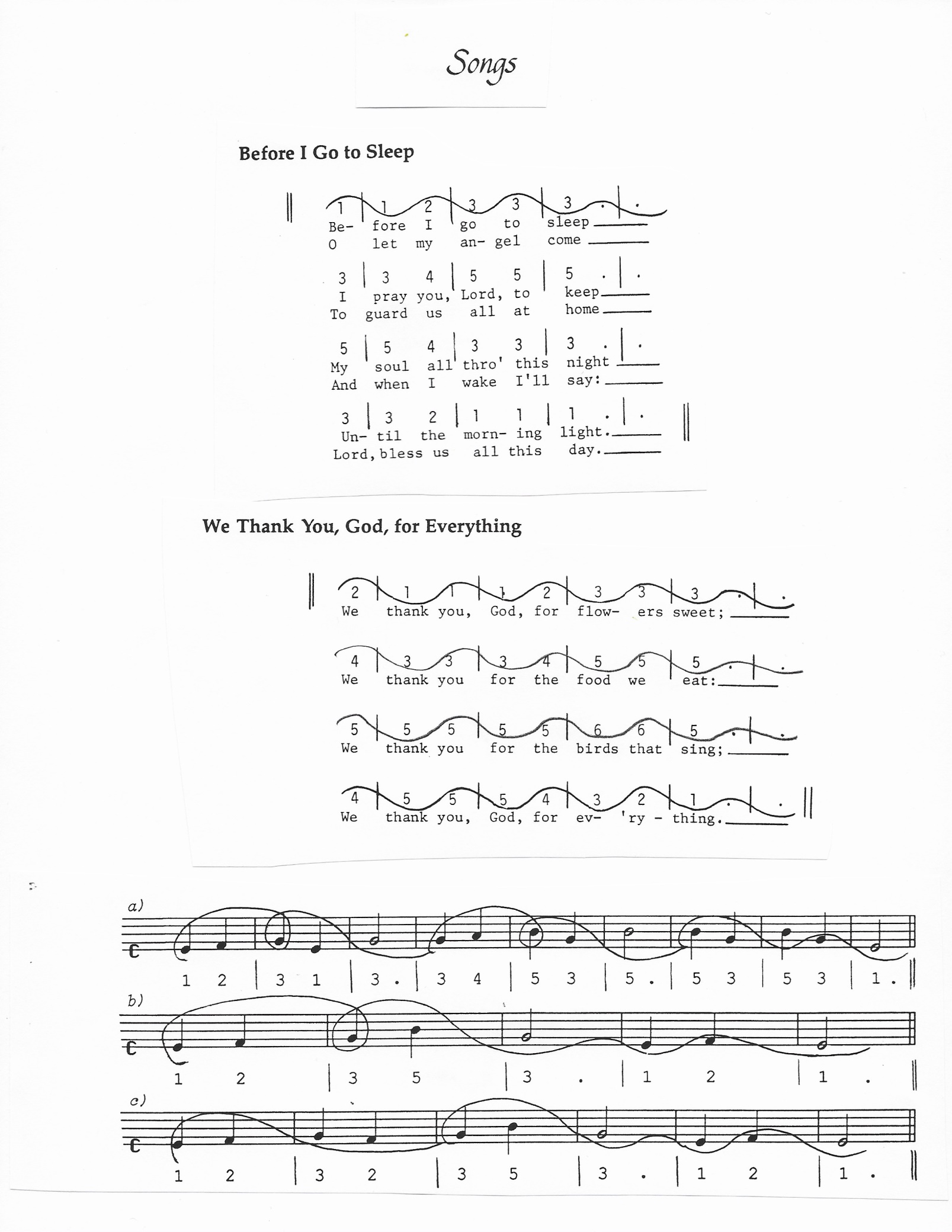 MUSIC THEORY: pg. 30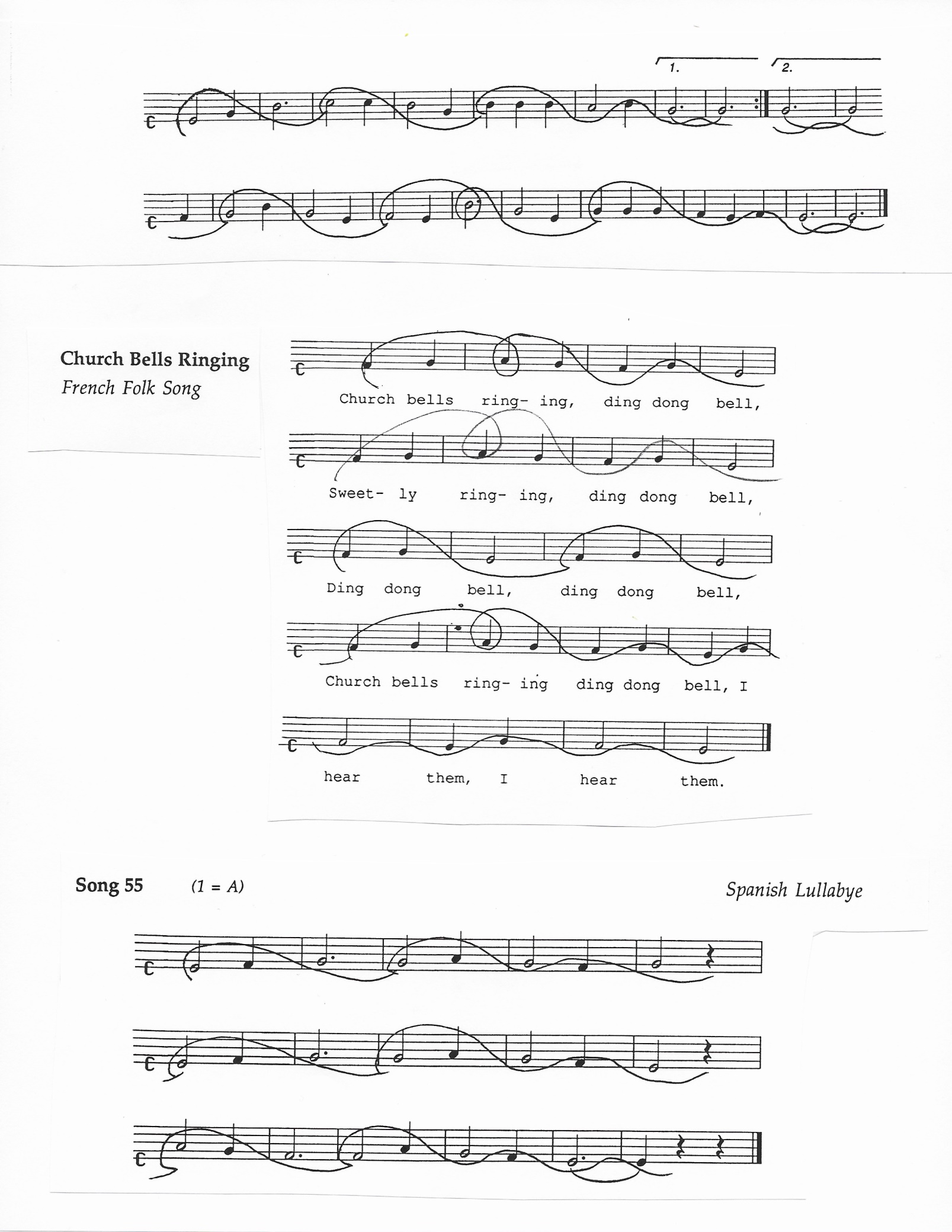 